AUTOEVALUACIÓN N°2ENSAMBLAJE DE UN MOLDE Y DE UNA MATRIZ DE CORTE MEDIANTE SOFTWARE DE DISEÑONombre: ____________________________________________    Fecha: ______________Nivel de logro del estudiante:  La siguiente evaluación tiene por objetivo que autoevalúes tus desempeños, respecto a  lo realizado en la actividad sobre ensamblaje.Lee con atención cada una de las afirmaciones que se presentan a continuación.Reflexiona sobre los aprendizajes adquiridos durante la actividad N°2.Completa con tus apreciaciones los recuadros solicitadosMarca con una x en el desempeño que consideras has tenido durante esta actividad, luego suma los puntos obtenidos:De acuerdo a los puntos obtenidos identifica tu nivel de logro en la tabla.Responde las siguientes preguntas: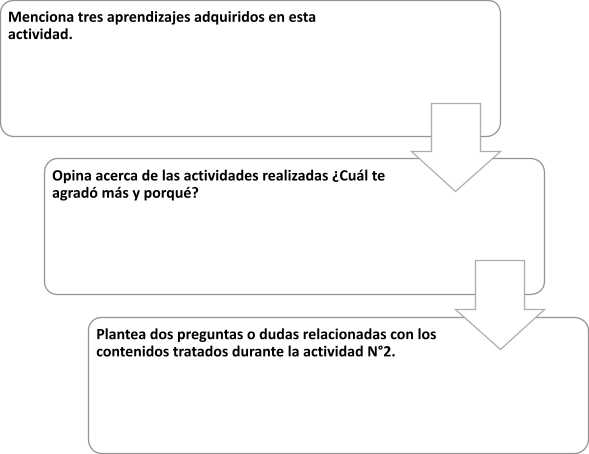 Evalúo mi desempeño en esta actividadDesempeñosDesempeñosDesempeñosDesempeñosCRITERIOSMuy bien logradoLogradoParcialmente logradoPor lograrCRITERIOS4321Identifico el formato y entorno de trabajo para ensamblaje de piezas de un molde y matriz de corte.Selecciono adecuadamente los comandos de ensamblaje de un molde y una matriz de corte.Selecciono adecuadamente las operaciones de Modelado 3D según especificaciones de un molde y matriz de corte.Realizo correctamente los dibujos 3D del molde y de la matriz de corte.Guardo de manera lógica y ordenada el archivo de ensamblaje en formato .iam.Puedo interpretar los planos de fabricación de las piezas trabajadas durante la actividad.Utilizo las especificaciones técnicas de un molde y de una matriz de corte para realizar el ensamblaje.Puedo utilizar el software de diseño 3D, Inventor para representar las piezas de la actividad N°2Puntos18 PUNTOS O MENOS19 a 21PUNTOS  22 a 26 PUNTOS27 a 32 PUNTOSNECESITO MAYOR ESFUERZOPUEDO PROGRESAR MÁSVOY EN CAMINOLO ESTOY HACIENDO BIEN59 % o menos60 a 70 % de logro71 a 85% de logro86% de logro o más